Пояснительная записка к учебному плану МБОУ СОШ с. Мичурино на 2013-2014 учебный год Учебный  план    разработан на основе федеральных государственных образовательных стандартов начального общего, основного общего и среднего общего образования, федерального базисного учебного плана, и примерного учебного плана для образовательных организаций Республики Северная Осетия Алания, реализующих программы общего образования на 2013-2014 учебный год.Настоящий  учебный план разработан на основе следующих документов:Федеральный Закон от 12 декабря 2012 года  №273 «Об образовании в Российской Федерации»; приказ Министерства образования Российской Федерации от 9 марта . № 1312 «Об утверждении федерального базисного учебного плана и примерных учебных планов для образовательных учреждений Российской Федерации, реализующих программы общего образования» (в ред. Приказов Минобрнауки РФ от 20.08.2008 N 241, от 30.08.2010 N 889, от 03.06.2011 N 1994, от 01.02.2012 N 74);приказ Министерства образования и науки Российской Федерации от 6 октября . № 373 «Об утверждении и введении в действие федерального государственного образовательного стандарта начального общего образования (в ред. приказов Минобрнауки России от 26.11.2010 N 1241, от 22.09.2011 N 2357, от 18.12.2012 N 1060);приказ Министерства образования и науки Российской Федерации от 31 января . № 69 «О внесении изменений в федеральный компонент государственных образовательных стандартов начального общего, основного общего и среднего общего образования, утвержденный Приказом Министерства образования Российской Федерации от 5 марта . № 1089»;приказ Министерства образования и науки Российской Федерации от 18 июля 2002  г. № 2783 «Об утверждении Концепции профильного обучения на старшей ступени общего образования»;постановление Главного государственного санитарного  врача Российской Федерации  от 29 декабря 2010г. № 189 «Об утверждении СанПиН 2.4.2.2821-10 «Санитарно-эпидемиологические требования к условиям и организации обучения в общеобразовательных учреждениях» (в редакции изменений №1, утвержденных постановлением Главного государственного санитарного врача Российской Федерации от 29 июня . № 85);письмо Министерства образования и науки Российской Федерации от 12 мая 2011г. № 03-296 «Об организации внеурочной деятельности при введении федерального государственного образовательного стандарта общего образования»;письмо Министерства образования и науки Российской Федерации от 8 октября . № ИК-1494/19 «О введении третьего часа физической культуры»;письмо Министерства образования Российской Федерации от 31 октября 2003г. № 13-51-263/123 «Об оценивании и аттестации учащихся, отнесенных по состоянию здоровья к специальной медицинской группе для занятий физической культурой»;письмо Министерства образования Российской Федерации от 20 апреля 2004г. № 14-51-102/13 «О направлении Рекомендаций по организации профильного обучения на основе индивидуальных учебных планов обучающихся»;письмо Министерства образования Российской Федерации от 4 марта 2010г. № 03-413 «О методических рекомендациях по организации элективных курсов»;Изучение учебных предметов федерального компонента организуется с использованием учебников, входящих в Федеральный перечень учебников, рекомендованных (допущенных) Министерством образования и науки Российской Федерации к использованию в образовательном процессе в образовательных учреждениях, реализующих образовательные программы общего образования и имеющих государственную аккредитацию, на 2013/14 учебный год", утвержденных приказом Министерства образования и науки Российской Федерации  от 19 декабря 2012г. N 1067.В учебном плане определено количество учебных часов на изучение учебных предметов федерального компонента, регионального (национально-регионального) компонента и компонента образовательного учреждения.Часы компонента образовательного учреждения использованы  для усиления регионального компонента:2 класс-1 час осетинский язык3 класс-1 час осетинский язык5 класс-1 час осетинский язык6 класс-1 час осетинский язык7 класс-1 час осетинский язык9 класс-1 час осетинский языкТрадиционная культура осетин-1час 8 класс,1 час-9 класс;История Осетии-1 час 10 класс,1 час- 11 класс 0,5-5 класс;География Осетии-0,5-9 класс;Образовательная недельная нагрузка равномерно распределяется в течение учебной недели, при этом объем максимальной допустимой нагрузки в течение дня составляет:для обучающихся 1-х классах -по 4 урока и 1 день в неделю –5 уроков, за счет урока физической культуры;для обучающихся 2-4 классов –5 уроков, и один раз в неделю 6 уроков за счет урока физической культуры при 6-ти дневной учебной неделе;для обучающихся  5-6 классов – не более 6 уроков;      для обучающихся  7-11 классов - не более 7 уроков. Продолжительность урока (академический час) во 2-11 классах 45 минут. Обучение в 1-м классе осуществляется с соблюдением следующих дополнительных требований:учебные занятия проводятся по 5-дневной учебной неделе и только в первую смену;используется  «ступенчатый» режим обучения в первом полугодии (в сентябре, октябре по 3 урока в день по 35 минут каждый, в ноябре-декабре по 4 урока по 35 минут каждый; январь – май – по 4 урока по 45 минут каждый).Для 1-3 классах организуется после 2-го урока динамические паузы продолжительностью 40 минут;обучение проводится без балльного оценивания знаний обучающихся и домашних заданий;дополнительные недельные каникулы в середине третьей четверти при традиционном режиме обучения. (СанПиН 2.4.2.2821-10, п. 10.10).Режим работы по пятидневной или шестидневной учебной неделе определяется образовательной организацией самостоятельно. При этом учебный план образовательных организаций с углубленным изучением отдельных предметов предполагает его реализацию в условиях шестидневной учебной недели.Объем домашних заданий (по всем предметам) должен быть таким, чтобы затраты времени на его выполнение не превышали (в астрономических часах): во 2-3 классах - 1,5 ч, в 4 - 5 классах - 2 ч, в 6 - 8 классах - 2,5 ч, в 9 -11 классах - до 3,5 ч. (СанПиН 2.4.2.2821-10, п. 10.30). При проведении учебных занятий по "Иностранному языку" (9-10 классы), "Технологии" (5 - 8 классы), а также по "Информатике и ИКТ(9-10 КЛАССЫ) осуществляется деление классов на две группы.I. НАЧАЛЬНОЕ ОБЩЕЕ ОБРАЗОВАНИЕУчебный план для 1 - 4 классов ориентирован на 4-летний нормативный срок освоения образовательных программ начального общего образования. Продолжительность учебного года: 1 класс - 33 учебные недели, 2 -4 классы - не менее 34 учебных недель. Основная образовательная программа начального общего образования в 1, 2, 3 классах реализуется через учебный план и внеурочную деятельность.Учебный план начального общего образования и план внеурочной деятельности являются основными организационными механизмами реализации основной образовательной программы начального общего образования.Основная образовательная программа начального общего образования разрабатывается на основе примерной основной образовательной программы начального общего образования, при формировании учебного плана используется второй вариант БУП НОО для образовательных организаций, в котором обучение ведется на русском языке, но наряду с ним изучается осетинский язык и литература.Количество учебных занятий за 4 учебных года  составляет 3345 часов.План внеурочной деятельности обеспечивает учет индивидуальных особенностей и потребностей обучающихся через организацию внеурочной деятельности. Внеурочная деятельность организуется по направлениям развития личности (спортивно-оздоровительное, духовно-нравственное, социальное, общеинтеллектуальное, общекультурное), в том числе через такие формы, как экскурсии, кружки, секции, "круглые столы", конференции, диспуты, школьные научные общества, олимпиады, соревнования, поисковые и научные исследования, общественно полезные практики, на добровольной основе в соответствии с выбором участников образовательного процесса.План внеурочной деятельности образовательной организации определяет состав и структуру направлений, формы организации, объем внеурочной деятельности для обучающихся на ступени начального общего образования (составляет 1012 часов за три года обучения) с учетом интересов обучающихся и возможностей образовательного учреждения.Время, отведенное на внеурочную деятельность, не учитывается при определении максимально допустимой нагрузки.  При организации учебной деятельности обучающихся образовательной организацией используются возможности  Дома детского творчества г.Ардон.          II.ОСНОВНОЕ ОБЩЕЕ ОБРАЗОВАНИЕУчебный план  для 5 - 9 классов ориентирован на 5-летний нормативный срок освоения образовательных программ основного общего образования. Продолжительность учебного года - 34 учебные недели в год.  	Часы компонента образовательной организации в 5-9 классах для изучения учебных предметов регионального (национально-регионального) компонента «Родной язык и литература».5 класс-1 час осетинский язык6 класс-1 час осетинский язык7 класс-1 час осетинский язык9 класс-1 час осетинский языкТрадиционная культура осетин-1час 8 класс,1 час-9 класс;В целях формирования у обучающихся устойчивого интереса к профессиональной деятельности классные часы в 9 классе используются  для профориентационной работы. Как самостоятельный учебный предмет федерального компонента «Информатика и ИКТ» представлена с 8 класса по 1 часу в неделю, и в 9 классе - по 2 часа в неделю.Учебный предмет "Основы безопасности жизнедеятельности" вводится для изучения на ступени основного общего образования. На его освоение отведен 1 час в неделю в VIII классе. Третий час учебного предмета "Физическая культура" используется  на увеличение двигательной активности и развитие физических качеств обучающихся, внедрение современных систем физического воспитания.Учебный предмет «География » в 8 и 9 классах изучается интегрированным курсом с «Географией Осетии» в объеме17,5 часов в год.3. СРЕДНЕЕ ОБЩЕЕ ОБРАЗОВАНИЕУчебный план для 10-11 классов ориентирован на 2-летний срок освоения образовательных программ среднего  общего образования. Продолжительность учебного года – не менее 34 недель. Продолжительность урока – 45 минут.Среднее общее образование - завершающая ступень общего образования, призванная обеспечить функциональную грамотность и социальную адаптацию обучающихся, содействовать их общественному и гражданскому самоопределению. Принципы построения учебного плана для 10 - 11 классов основаны на идее двухуровневого (базового и профильного) федерального компонента государственного стандарта общего образования. Исходя из этого,часть учебных предметов представлены в учебном плане образовательной организации и/или выбраны для изучения обучающимся либо на базовом и профильном уровнях.Такой подход оставляет образовательному учреждению широкие возможности организации одного или нескольких профилей, а обучающимся - выбор профильных и элективных учебных предметов, которые в совокупности и составят его индивидуальную образовательную траекторию.Профильные общеобразовательные учебные предметы: 10 класс:                                             11 классОбществознание-3 часа,                 Математика-6 часов                                                        Обществознание-3 часа                                                        Биология-3 часаСовокупность базовых и профильных общеобразовательных учебных предметов определяет состав федерального компонента учебного плана.Организация профильного обучения в 10-11 классах не приводит  к увеличению образовательной нагрузки. Региональный (национально-региональный) компонент для 10 - 11 классов представлен количеством часов, отводимых на его изучение:История Осетии-1 час 10 класс,1 час- 11 класс 0,5-5 класс;Элективные учебные предметы - обязательные учебные предметы по выбору учащихся из компонента образовательного учреждения. Элективные учебные предметы выполняют три основных функции:1) развитие содержания одного из базовых учебных предметов, что позволяет поддерживать изучение смежных учебных предметов на профильном уровне или получать дополнительную подготовку для сдачи единого государственного экзамена;2) "надстройка" профильного учебного предмета, когда такой дополненный профильный учебный предмет становится в полной мере углубленным;3) удовлетворение познавательных интересов обучающихся в различных сферах человеческой деятельности.Совокупное учебное время, отведенное в учебном плане на учебные предметы федерального компонента составляет 2170 часов за два года обучения. 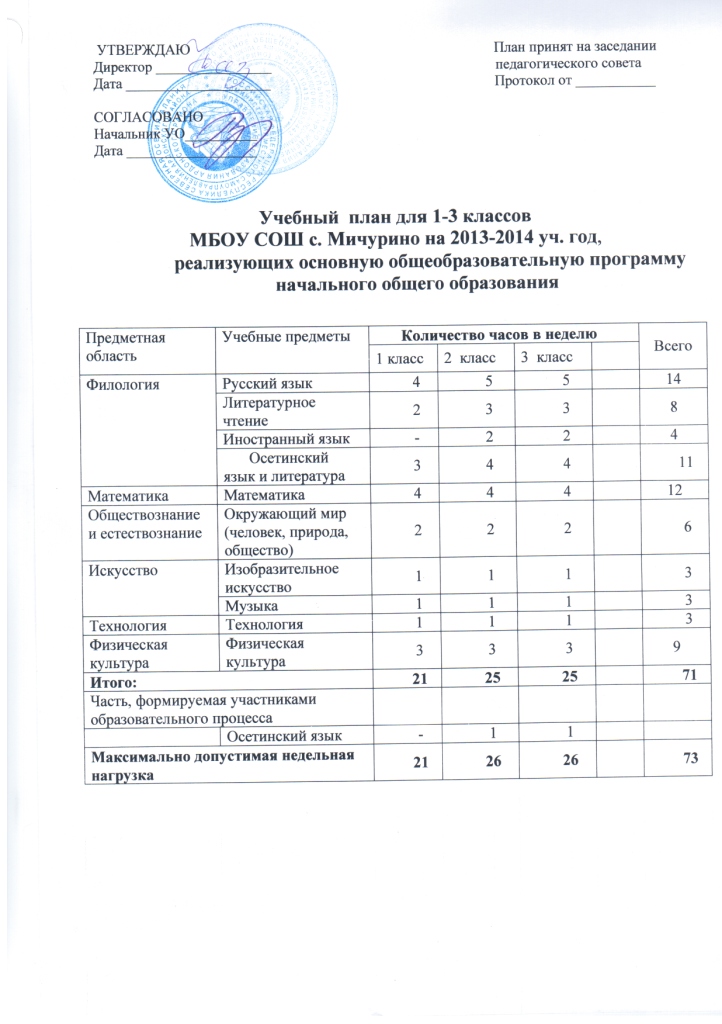 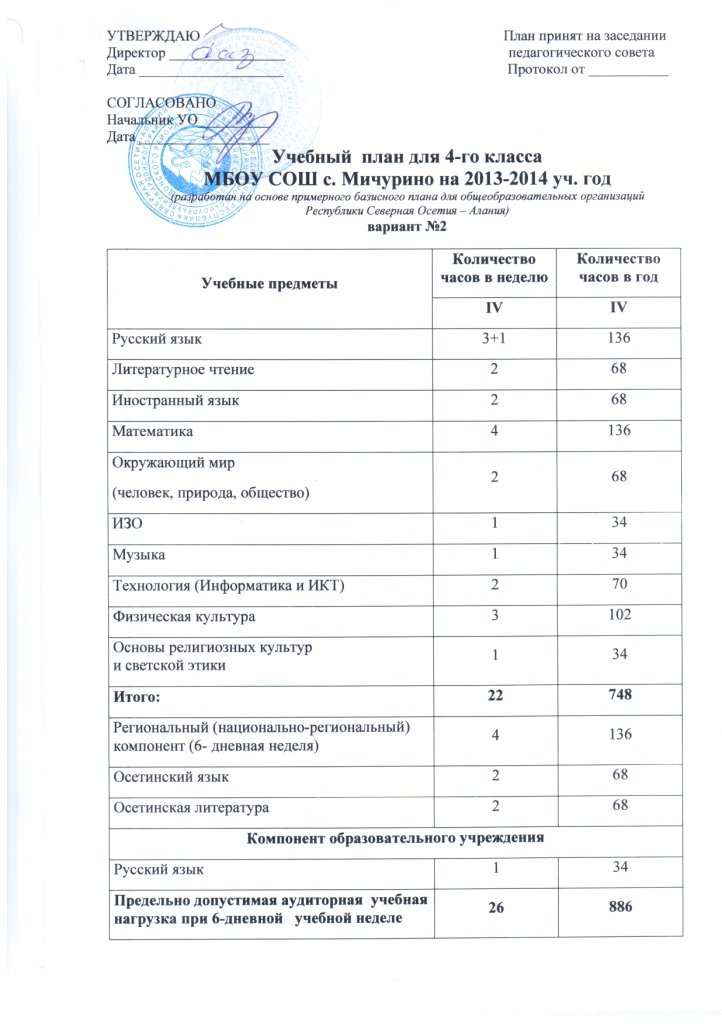 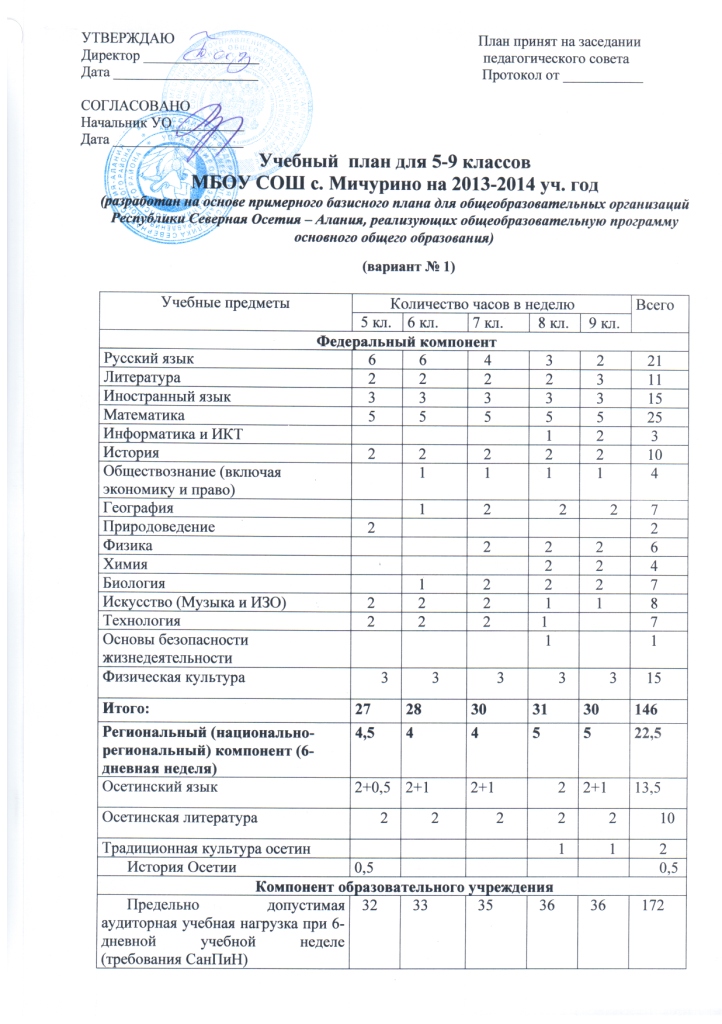 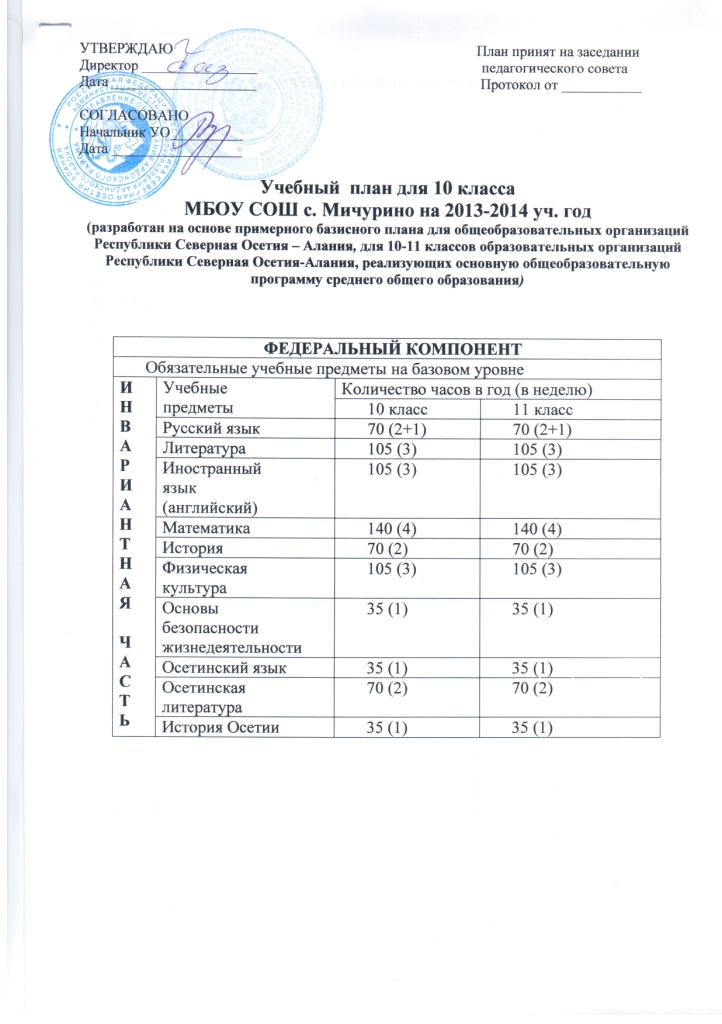 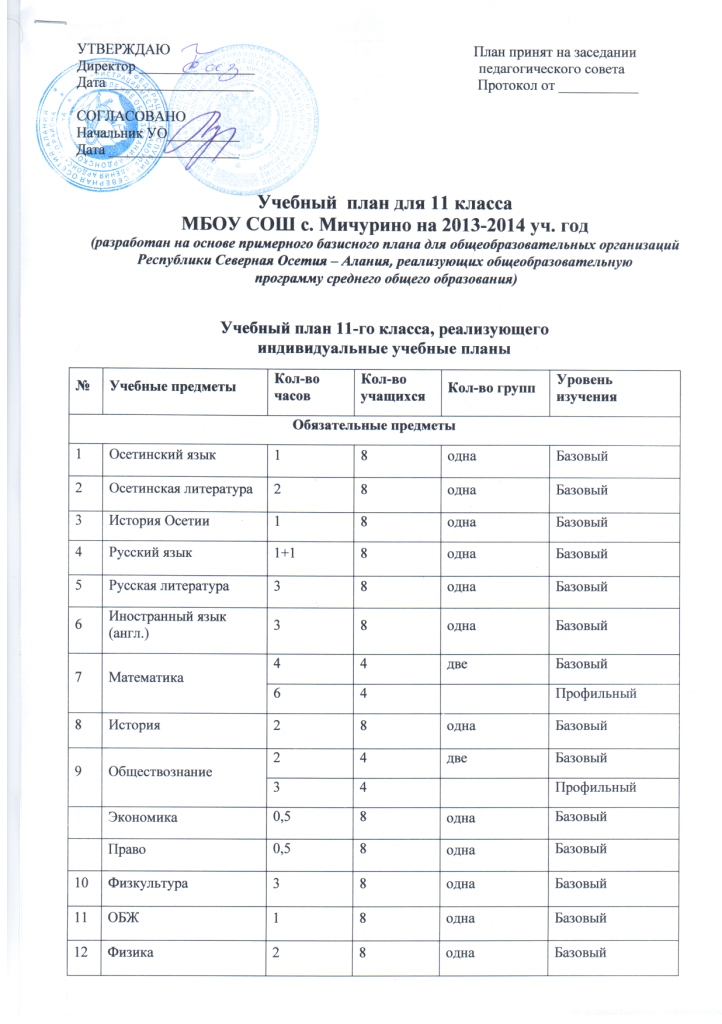 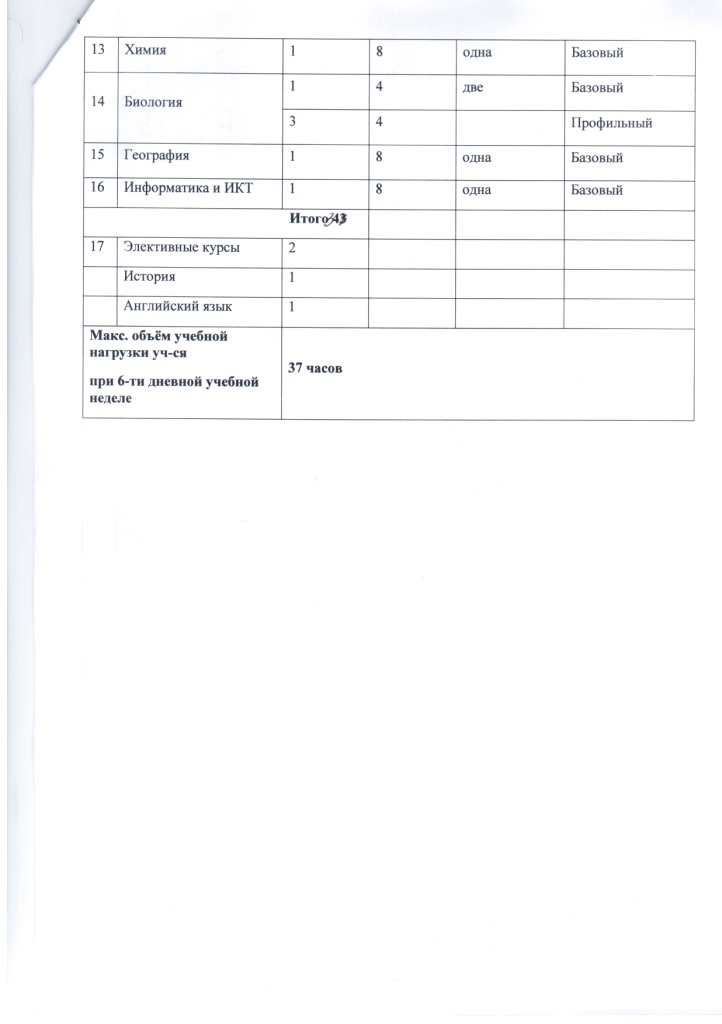 